		NAME THE HOCKEY HERO  		Name:__________________Subtract the two numbers to find the letters that spell the name of a hockey player from the Puckster Books.	81	33	2	17	24	10	31	46	76	52	64	13Subject:MathTitle:Subtract to Name the Hockey HeroGrade Level:2Purpose:Have fun subtracting numbers to spell out a Puckster character’s name.CurricularConnections:Demonstrate an understanding of subtraction (limited to 1- and 2-digit numerals) by: using personal strategies for subtracting with and without the support of manipulates.Materials:Worksheet – “Name the Hockey Hero”Pencils & erasersManipulatesActivity:Lesson in subtraction without borrowing.Distribute subtraction worksheet.Read directions to students and check for understanding.Students complete worksheet filling in the capital letters to spell the name of a Puckster Hockey Hero.Extension:Students create a simple subtraction worksheet (5-8 questions) with a classmate’s name as the answer.  Choose a friend to solve the equations and name the classmate.Assessment:Observe students completing worksheet.  Allow use of manipulates if necessary.Students solve subtraction equations without borrowing.  Mark worksheet for: correct subtraction and correct placement of letters to spell the name.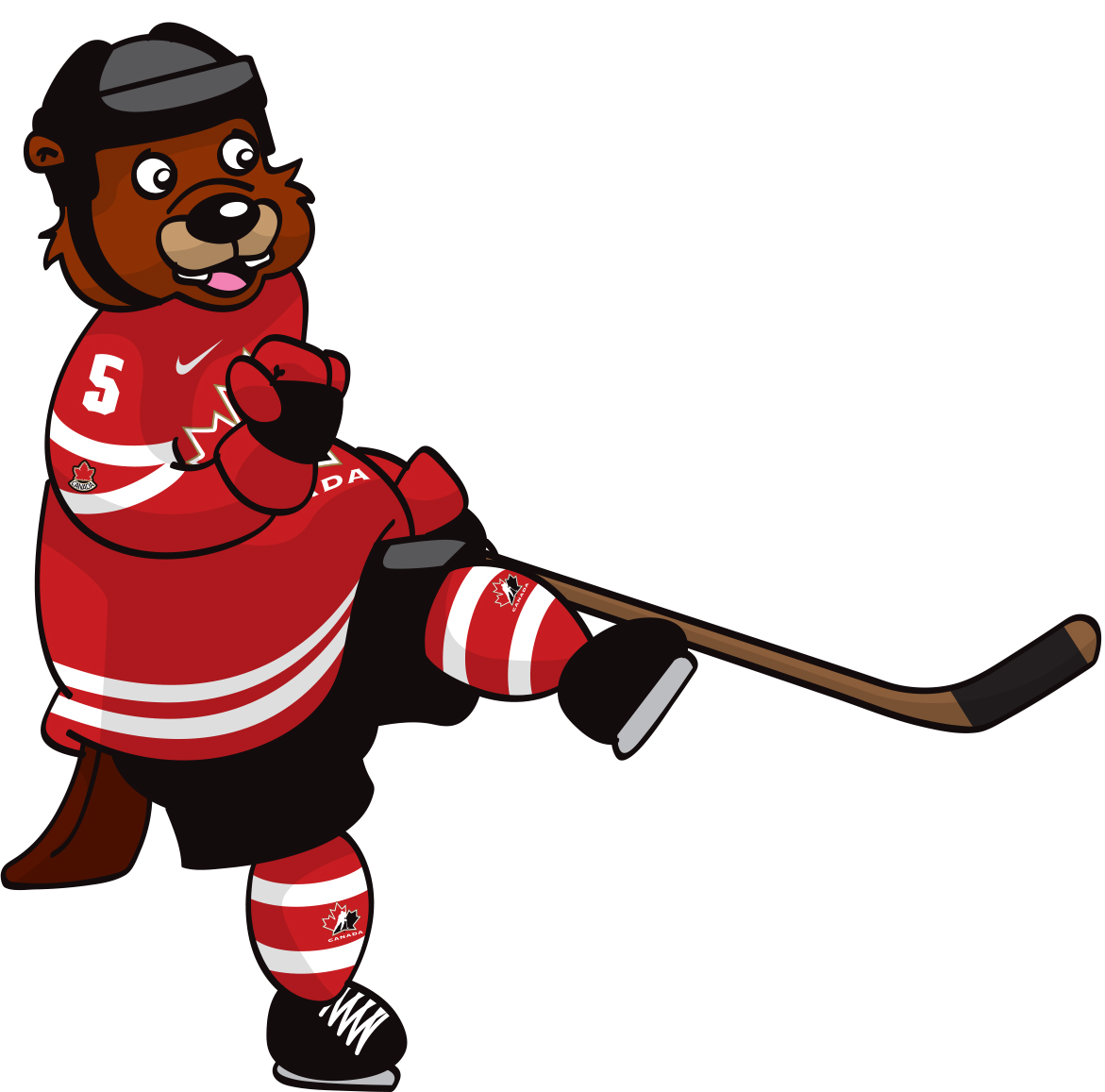 P.	88	-42D.	99	-35T.	85	-61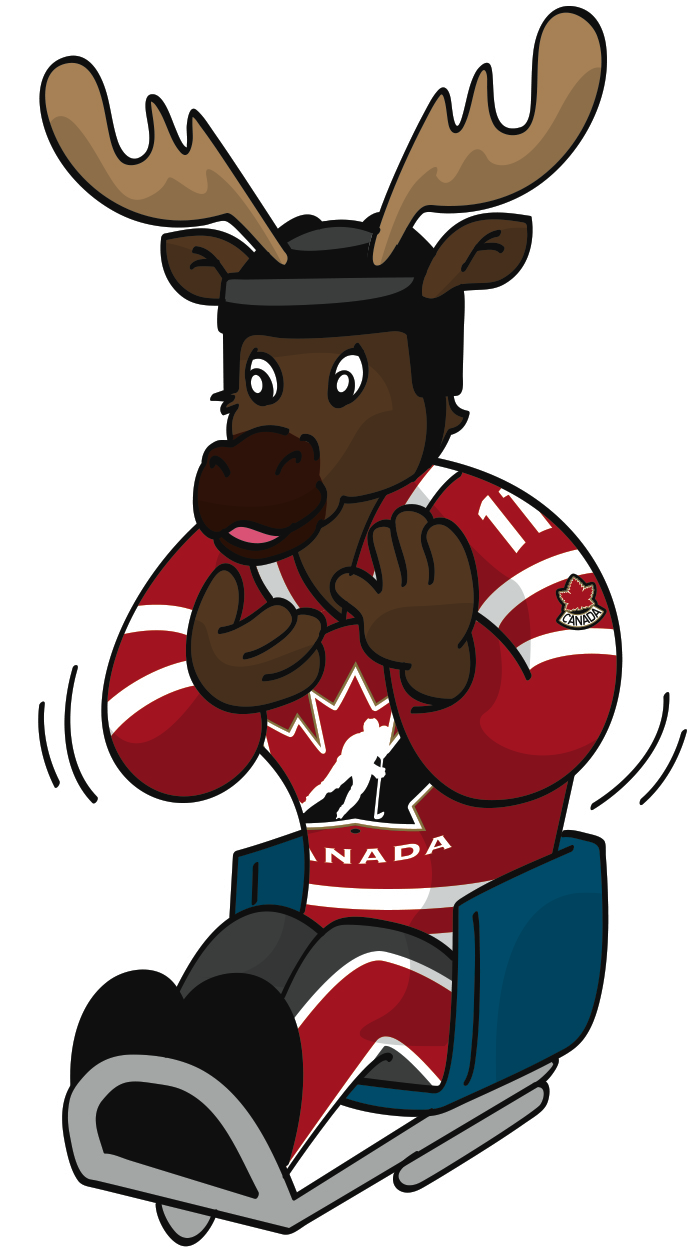 A.	37	-35E.	62	-31Y.	99	-18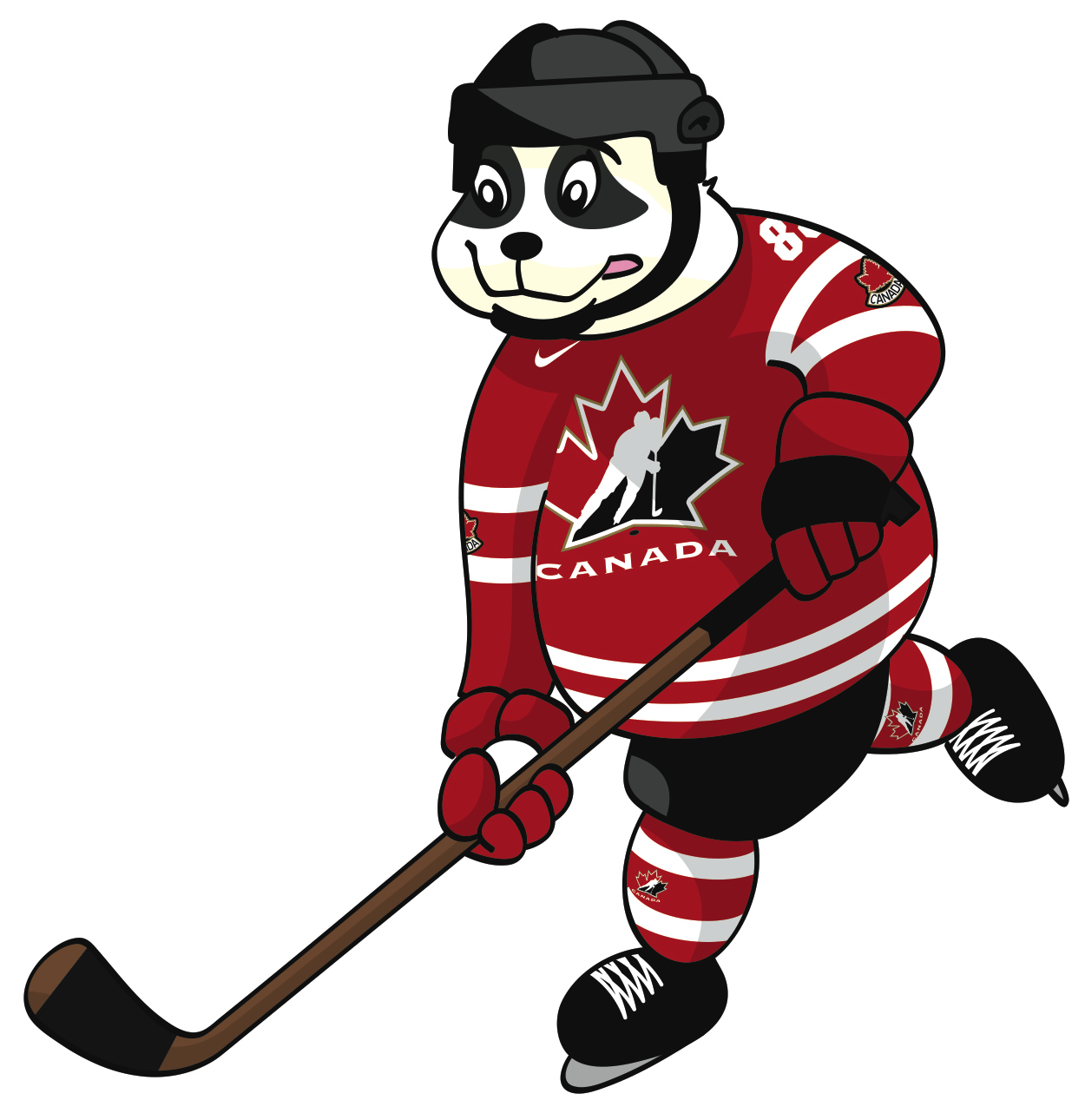 U.	46	-13H.	52	-42N.	48	-31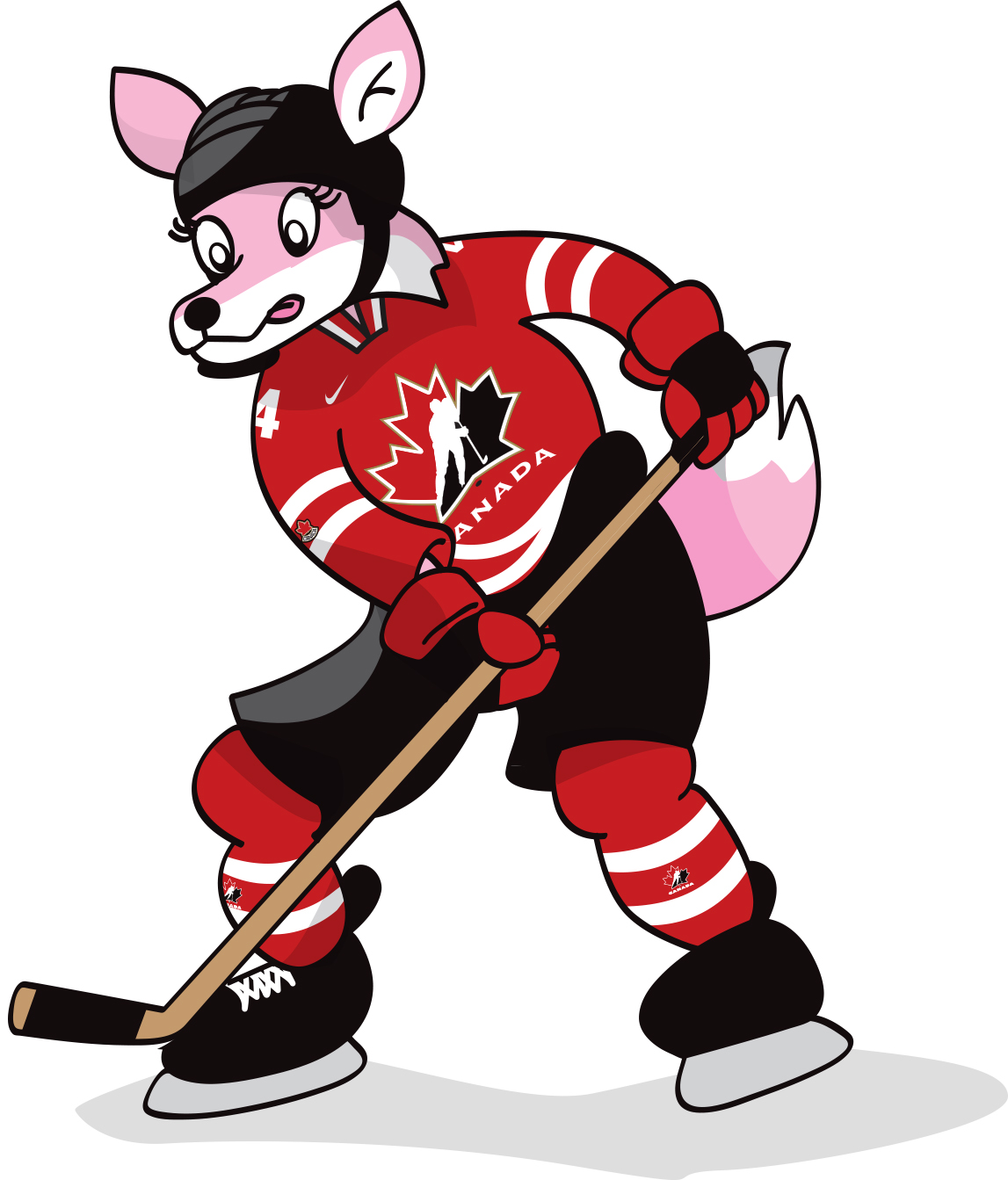 A.	76	-63N.	82	-30A.	97	-21